            РЕШЕНИЕ	         КАРАР                    16 апреля 2015г	г.Елабуга	                                 № 501О внесении изменений в решение Совета Елабужскогомуниципального района от 16.12.2014 года № 468 «О бюджете муниципального образования Елабужский муниципальный район на 2015 год и плановый период 2016 и 2017 годов»В соответствии с Положением о бюджетном процессе в Елабужском муниципальном районе и руководствуясь статьями 83 и 86 Бюджетного кодекса Российской Федерации, Совет Елабужского муниципального районаРЕШИЛ:1. Внести в решение Совета Елабужского муниципального района от 16 декабря 2014 года № 468 «О бюджете муниципального образования Елабужский муниципальный район на 2015 год и плановый период 2016 и 2017 годов» следующие изменения:в статье 1:в части 1в пункте 1 цифры «1 374 042,70» заменить цифрами «1 378 956,72»;в пункте 2 цифры «1 423 177,30» заменить цифрами «1 429 502,12»;в пункте 3 цифры «49 134,60» заменить цифрами «50 545,40».в части 3 в приложение 1 таблицу 1 «Источники финансирования дефицита Бюджета района на 2015 год» изложить в части вносимых изменений.2) в статье 3: в приложение № 2 таблицу 1 «Объемы прогнозируемых доходов Бюджета района на 2015 год» изложить в части вносимых изменений;3) приложение № 4 «Перечень главных администраторов доходов Бюджета муниципального образования Елабужский муниципальный район» внести дополнения.4) в статье 7: в приложение № 6 таблицу 1 – «Распределение бюджетных ассигнований Бюджета района по разделам и подразделам, целевым статьям, группам видов расходов классификации расходов бюджетов на 2015 год» изложить в новой редакции;в приложение № 7 таблицу 1 «Ведомственная структура расходов Бюджета района на 2015 год» изложить в новой редакции.5)  в статье 16:приложение № 13 «Межбюджетные трансферты, передаваемые бюджетам поселений из бюджета муниципального образования Елабужский муниципальный район на 2015 год» изложить в новой редакции.2. Контроль за исполнением настоящего решения возложить на комиссию по вопросам экономического развития, бюджета, налогов, тарифной политики, содействия предпринимательству и туризму.3. Данное решение подлежит официальному опубликованию.Председатель                                                                  Г.Е. ЕмельяновСОВЕТ ЕЛАБУЖСКОГО МУНИЦИПАЛЬНОГОРАЙОНАРЕСПУБЛИКИ ТАТАРСТАН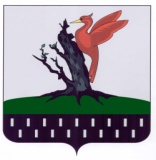 ТАТАРСТАН РЕСПУБЛИКАСЫАЛАБУГА  МУНИЦИПАЛЬРАЙОН   СОВЕТЫ